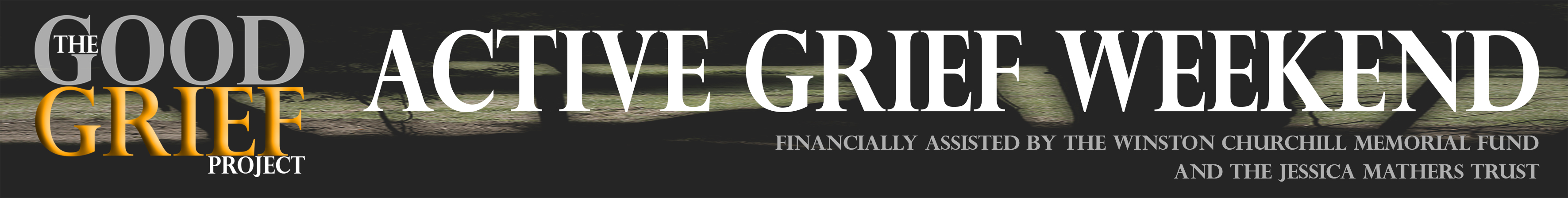 I would like to express an interest in the ACTIVE GRIEF WEEKEND 25th – 27th May 2108    Charney Manor OxfordshirePlease complete and return to info@thegoodgriefproject.co.uk 
About youAbout your childAbout the weekendThe ACTIVE GRIEF WEEKEND is a residential weekend – arriving at 4 pm on Friday leaving on Sunday after lunch.  The weekend is full board and all meals are included.The expected cost is around £250 per person – Can you afford this ?   YES/  NOWe may be able to attract funding for this event.  If we are successful would you like to apply for a bursary ?   If so please tell us why …I/we understand that this is merely an expression of interest and this is not a commitment to attend the ACTIVE GRIEF WEEKENDSIGNED						DATEWHAT TO DO NOW –  If you have completed the form digitally – please SAVE AS adding your name like this  - AGW interest from (your name).docx and return as an attachment to the following email – info@thegoodgriefproject.co.uk If you have printed and completed the form in long hand – please either scan and return as above or mail to: 				Active Grief WeekendTHE GOOD GRIEF PROJECT1 Cotswold Place, Chalford Hill, Stroud, Glos GL6 8EJ.NameEmail  Post Code  Best contact phone number  Best contact phone number  How many places are you interested inHow many places are you interested inHow many places are you interested inName of your childDate of death:Date of death:Date of death:Age at death:Relationship to your childRelationship to your childWhich sessions are you most looking forward to ?  (please mark with X 5 = a lot , 1 = not at all)Mindfulness 5 4321Which sessions are you most looking forward to ?  (please mark with X 5 = a lot , 1 = not at all)Photography54321Which sessions are you most looking forward to ?  (please mark with X 5 = a lot , 1 = not at all)Active physical54321Would you like writing/drama sessions ?(5 = a lot , 1 = not at all)Would you like writing/drama sessions ?(5 = a lot , 1 = not at all)54321How do you think you will benefit from attending the ACTIVE GRIEF WEEKEND ?How do you think you will benefit from attending the ACTIVE GRIEF WEEKEND ?How do you think you will benefit from attending the ACTIVE GRIEF WEEKEND ?How do you think you will benefit from attending the ACTIVE GRIEF WEEKEND ?How do you think you will benefit from attending the ACTIVE GRIEF WEEKEND ?How do you think you will benefit from attending the ACTIVE GRIEF WEEKEND ?How do you think you will benefit from attending the ACTIVE GRIEF WEEKEND ?Do you have any particular skills or interests that you feel are relevant to attending the ACTIVE GRIEF WEEKEND ?I/we would like to apply for a bursary to attend the ACTIVE GRIEF WEEKEND because -Thank you – we appreciate your interest.  We will add your name to the waiting list and let you know as soon as we have worked out costs – only then will you need to make a firm booking.                              Jimmy, Jane and Joe